Publicado en Valencia el 01/09/2021 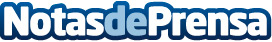 Continúa el ascenso de obras con prefabricados de hormigón en 2021, con respecto a 2020, según AndeceHasta agosto crecen un 7% con respecto a 2019. La comparación con el año 2020, se alza hasta +37%Datos de contacto:Desirée Tornero Pardo645697286Nota de prensa publicada en: https://www.notasdeprensa.es/continua-el-ascenso-de-obras-con-prefabricados Categorias: Nacional Logística Construcción y Materiales http://www.notasdeprensa.es